                 SNALS conf.s.a.l.	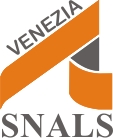 segreteria provinciale di VeneziaLE SCHEDE DELLO SNALSNOMINA SUPPLENTI DOCENTINota 2116 del 30.9.2015; art. 1, comma 333, della legge 190/2014Chiarimenti in materia di supplenze brevi personale docente ed A.T.A.La legge di Stabilità 190/2014, co. 333, aveva introdotto una forte rigidità in materia di supplenze docenti,  vietando di nominare supplenti per il primo giorno di assenza ma salvaguardando, comunque,  la tutela e la garanzia dell'offerta formativa.    Co.333. “Ferme restando la tutela e la garanzia dell'offerta formativa, a decorrere dal 1º settembre 2015, i dirigenti scolastici non possono conferire supplenze brevi di  cui  al  primo  periodo  del  comma  78 dell'articolo 1 della legge 23 dicembre 1996, n.  662,  al  personale docente per il primo giorno di assenza.” Con la nota 2116 del 30.9.2015 il MIUR  ha cercato di attenuare gli effetti perversi di quella norma letta sommariamente e interpretata in maniera restrittiva:“Per quanto riguarda le assenze del personale docente, si richiama l’attenzione su quanto già previsto dall’articolato della Legge sopra indicata al comma 333 in merito alla tutela e alla garanzia del diritto allo studio. Ricordando, in ogni caso, che a conclusione del piano straordinario di assunzioni, sarà possibile provvedere alla sostituzione del personale assente anche mediante l’utilizzo dell’organico del potenziamento che verrà assegnato ad ogni istituzione scolastica.”Insomma, quando c’è un’assenza bisogna fare attenzione alla tutela e alla garanzia del diritto allo studio e “restano ferme la tutela e la garanzia dell'offerta formativa”. Allora, quando si nominano i supplenti per i docenti? Praticamente sempre.Infatti, il divieto di nominare il supplente si supera perché bisogna comunque garantire il diritto allo studio e l’offerta formativa.Qual è la normativa di riferimento per il DS che, ad esempio, divide gli alunni per le classi? Mestre, 4 novembre 2015							pc2sc153DOCENTIsupplenze breviSINDACATO NAZIONALE AUTONOMO LAVORATORI SCUOLA aderente alla CONF.S.A.L.via A. Aleardi, 80-82- 30172 Venezia-Mestre. tel. 041958464 (2 linee r.a.); fax 041951188.www.snalsvenezia.it ;      snals@snalsvenezia.it